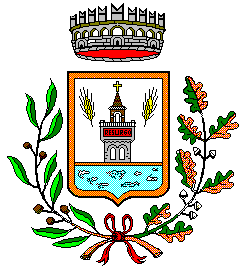                                                     COMUNE DI  ARBOREAAllegato C  al P.T.P.C. 2016-2018CRONOPROGRAMMA P.T.P.C. 2016-2018DATAATTIVITA’COMPETENZA15 gennaio di ogni annoProposta del PTTIResponsabile della trasparenza(RT)15 gennaio         di ogni annoProposta del P.T.P.CResponsabile della prevenzione della corruzione (RPC)            31 gennaio          di ogni annoApprovazione del PTTI Giunta Comunale           31 gennaio           di ogni annoApprovazione del P.T.P.C.Giunta Comunale         15 dicembre          di ogni anno(o altra scadenza prevista dall’ANAC) nel 2016 entro il 15.01.2016Relazione sulla attività svolta nell’anno precedente e pubblicazione sito Responsabile della prevenzione della corruzione (RPC)           30 gennaio          Di ogni anno Comunicazione alla G.C. elenco procedimenti non conclusi nei terminiIl titolare del potere sostitutivo10 febbraio di ogni annoAttestazione conoscenza del P.T.P.CResponsabili delle P.O e tutti i dipendenti 30 ottobre                 di ogni annoRendiconto dei risultati realizzati in esecuzione del PTPC dell’anno precedente Responsabili delle P.O ciascuno per la propria area 30 novembre                 di ogni annoProposta piano della formazioneResponsabili delle P.O ciascuno per la propria areaAnnualeMonitoraggio attuazione codice di comportamentoResponsabile della prevenzione della corruzione (RPC)ImmediatoVigilanza rispetto norme incompatibilità e inconferibilità Responsabile della prevenzione della corruzione (RPC)Tempistica dettata dal Regolamento comunale approvato con	deliberazione della G.C. n      delControlli interni Soggetti individuati nello specifico regolamentoIn occasione della nomina dellaCommissioneControllo composizione commissioni gara /concorsoResponsabili delle P.O ciascuno per la propria areaIn fase di verifica dei requisitipartecipazione ai procedimentiControllo  e  verifica  a  campione delle dichiarazioni sostitutive previste  nelle  procedura  di  gara per l’affidamento di lavori, servizi e  forniture,  e  nei  procedimenti amministrativiResponsabili delle P.O ciascuno per la propria areaCostanteControllo e verifica trasmissione dati o accesso agli stessi da parte delle amministrazioni pubbliche.Il responsabile dei servizi demografici31.03.2016Modifica codice comportamentoGiunta comunale su proposta del RPC30.06.2015Regolamento disciplina incarichi ai dipendentiConsiglio comunale su proposta della giunta comunale30.09.2016Adeguamento regolamennto concessione sovvenzioni e contributiConsiglio comunale su proposta della giunta comunale31.12.2016Regolamento sui procedimenti amministrativi Consiglio comunale su proposta della giunta comunale